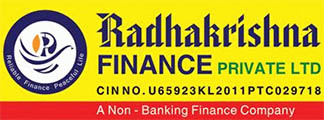 
(RFPL)KNOW YOUR CUSTOMER (KYC)(For Individual customer only) 1Full Name in BLOCK lettersMr. / Ms. / Mrs. ………………………………………………………………………………………………… 2Permanent Residential Address………………………………………………………………………………………………….………………………………………………………………………………………………….…………………………………………………………………………………………………District : ………………………………………… State : ………………………………PIN :  3Tel.No. 4Mobile No. 5Email ID6Present Address…………………………………………………………………………………………………………………………………………………………………………………………………………………………………………District: …………………………………State : …………………………………… PIN : …………………………………. Tel.No. ……………………………………………………………………………………………………………………………………………………………………………………………………………………………………………………………………………District: …………………………………State : …………………………………… PIN : …………………………………. Tel.No. …………………………………7Date of Birth 8Marital Status9Husband’s / Wife’s Name 10Educational Background11OccupationDesignation : …………………………………………………… ………………………………Name of Office : ………………………………………………………………………………………………………………………Designation : …………………………………………………… ………………………………Name of Office : ………………………………………………………………………………………………………………………12Business Address : …………………………………………………………………………………………………………………………..Phone No. …………………………………………………… Address : …………………………………………………………………………………………………………………………..Phone No. …………………………………………………… 13Banker’s Name & Address 14PAN No. 15Passport No.16Electoral Card No. 17Aadhar No. DeclarationDeclarationDeclarationDeclarationI hereby confirm that I understood the KYC requirement norms of Radhakrishna Finance Private Ltd. and declare that the particulars given herein by me are true to the best of my knowledge and belief. I will fully cooperate with the company to fulfill the KYC requirements at any future time. I hereby authorize the Radhakrishna Finance Private Ltd to disclose the information given above to any statutory or legal body of the Government or regulatory authorities whenever it is called for. Signature : ……………………………………………………………………..Name : …………………………………………………………………………..Place : ………………………………………..Date  : ……………………………………….. I hereby confirm that I understood the KYC requirement norms of Radhakrishna Finance Private Ltd. and declare that the particulars given herein by me are true to the best of my knowledge and belief. I will fully cooperate with the company to fulfill the KYC requirements at any future time. I hereby authorize the Radhakrishna Finance Private Ltd to disclose the information given above to any statutory or legal body of the Government or regulatory authorities whenever it is called for. Signature : ……………………………………………………………………..Name : …………………………………………………………………………..Place : ………………………………………..Date  : ……………………………………….. I hereby confirm that I understood the KYC requirement norms of Radhakrishna Finance Private Ltd. and declare that the particulars given herein by me are true to the best of my knowledge and belief. I will fully cooperate with the company to fulfill the KYC requirements at any future time. I hereby authorize the Radhakrishna Finance Private Ltd to disclose the information given above to any statutory or legal body of the Government or regulatory authorities whenever it is called for. Signature : ……………………………………………………………………..Name : …………………………………………………………………………..Place : ………………………………………..Date  : ……………………………………….. I hereby confirm that I understood the KYC requirement norms of Radhakrishna Finance Private Ltd. and declare that the particulars given herein by me are true to the best of my knowledge and belief. I will fully cooperate with the company to fulfill the KYC requirements at any future time. I hereby authorize the Radhakrishna Finance Private Ltd to disclose the information given above to any statutory or legal body of the Government or regulatory authorities whenever it is called for. Signature : ……………………………………………………………………..Name : …………………………………………………………………………..Place : ………………………………………..Date  : ……………………………………….. Documents to be submitted:Copy of PAN Card / Electoral Card / Aadhar Card  (self attested).Copy of latest Telephone Bill / Water Bill / Ration Card (self attested).Copy of Passport (self attested).Copy of Driving Licence (self attested)Copy of Bank passbook. Documents to be submitted:Copy of PAN Card / Electoral Card / Aadhar Card  (self attested).Copy of latest Telephone Bill / Water Bill / Ration Card (self attested).Copy of Passport (self attested).Copy of Driving Licence (self attested)Copy of Bank passbook. Documents to be submitted:Copy of PAN Card / Electoral Card / Aadhar Card  (self attested).Copy of latest Telephone Bill / Water Bill / Ration Card (self attested).Copy of Passport (self attested).Copy of Driving Licence (self attested)Copy of Bank passbook. Documents to be submitted:Copy of PAN Card / Electoral Card / Aadhar Card  (self attested).Copy of latest Telephone Bill / Water Bill / Ration Card (self attested).Copy of Passport (self attested).Copy of Driving Licence (self attested)Copy of Bank passbook. 